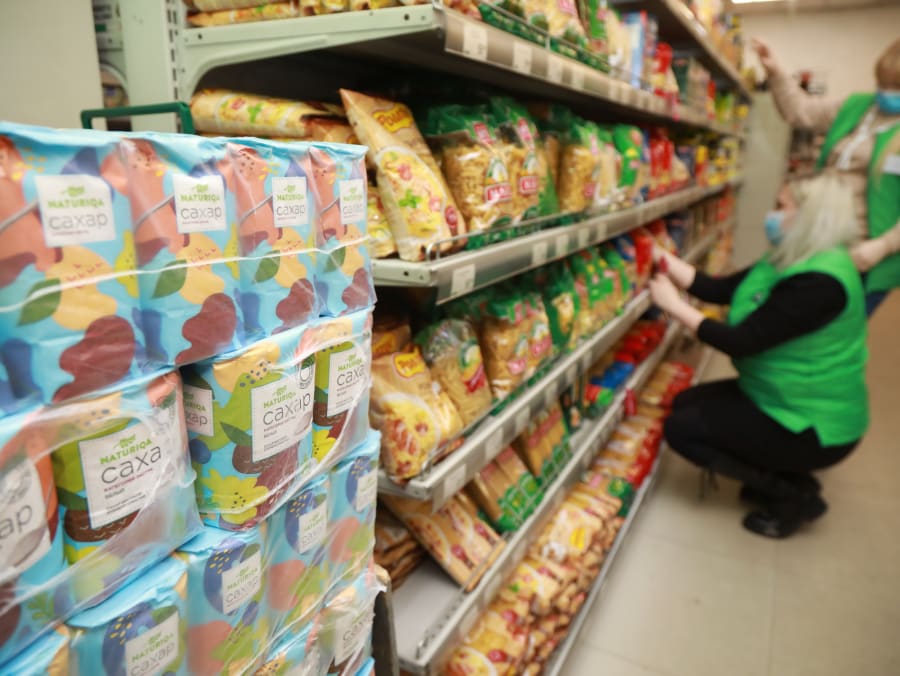 Уважаемые предприниматели, осуществляющие розничную торговлю!В соответствии с распоряжением главы администрации Краснодарского края от 16 марта 2022 № 39-р «О стабилизации цен на отдельные виды социально значимых продуктов питания, товаров для детей и продукции детского питания в Краснодарском крае» в целях стабилизации ситуации на потребительском рынке Краснодарского края, гарантированного обеспечения населения края социально значимыми продуктами питания и недопущения необоснованного роста цен предприятиям розничной торговли рекомендовано осуществлять реализацию нижеперечисленных социально значимых продуктов питания, товаров для детей и продукции детского питания с торговой наценкой не выше 10%.Куры замороженные (кроме куриных окорочков) (не менее одного наименования);Масло сливочное фасованное 72,5% жирности (не менее одного наименования);Масло подсолнечное рафинированное дезодорированное фасованное (не менее одного наименования);Молоко питьевое 2,5% жирности в полиэтиленовом пакете;Кефир 2,5% в полиэтиленовом пакете;Сметана весовая и фасованная в полиэтиленовом пакете 20% жирности;Творог обезжиренный весовой и фасованный;Яйца куриные 1-й и 2-й категории (не менее одного наименования);Сахар-песок (не менее одного наименования);Соль поваренная пищевая (не менее одного наименования);Чай черный байховый (не менее одного наименования);Мука пшеничная высший сорт (не менее одного наименования);Хлеб формовой из муки 1 сорта;Рис шлифованный (не менее одного наименования);Крупа гречневая – ядрица (не менее одного наименования);Вермишель (не менее одного наименования);Смеси сухие молочные для детского питания (не менее одного наименования);Консервы мясные для детского питания (не менее одного наименования);Консервы овощные для детского питания (не менее одного наименования);Пеленки для новорожденных (не менее одного наименования);Мыло детское (не менее одного наименования);Подгузники детские бумажные (памперсы) (не менее одного наименования);В связи вышеизложенным, в целях стабилизации ситуации на потребительском рынке Краснодарского края, гарантированного обеспечения населения края социально значимыми продуктами питания убедительная просьба соблюдать максимальную торговую наценку на данные товары.